running analysis intake formPatient’s Name ________________________________________ Date of Birth _________		(last)                          (first)                 (middle)Mailing Address ____________________________________________________________(number and street)                                  (city)                (state)      (zip)Home # (___) ________    Cellular # (___) ________       Work # (___) _________ Social Security # _____________________Employer _____________________________Email address ___________________________________Add to eNewsletter List?    Y    NIn Case of Emergency Contact ________________________ Phone # (___) ____________Referring Physician ____________________________  Date of Injury _________________Primary Care Physician _______________________________________________________Would you like us to provide appointment reminders?  Y/N       Can we leave a message regarding appointment times on your home phone? Y/N work phone Y/N cell phone Y/N  ► IF PATIENT IS UNDER THE AGE OF 18 ◄Mother’s Name _________________________________________ Employer __________________________Work # (___) ______________________________  Social Security # _______________________________Father’s Name __________________________________________ Employer _________________________Work # (___) ______________________________  Social Security # _______________________________For patients under 18 years of age, the parent, relative, or person escorting the patient is responsible for any payments due at the time of the service.I understand that I am responsible for all charges incurred regardless of insurance or third party liability.I authorize contact by the use of my mobile/cell phone number for discussing treatment, confirming appointments and resolution of the balance of my account.I authorize Sapphire Physical Therapy to release any medical information necessary to process my claim to my insurance company or to any other concerned third party.I understand that I will bear the cost for all associated collections and/or attorney/legal fees if my account is placed with a 3rd party agency and/or attorney for collections or legal action.I authorize my insurance company or any other concerned third party to make payment directly to Sapphire Physical Therapy._______________________________________	_______________Signature								DateSapphire Physical Therapy Financial Policy This is an agreement between Sapphire Physical Therapy and _________________________________________________.(please print name)In this agreement the words “you,”  “your,” and “yours” mean the Patient.  The word “account” means the account that has been established in your name to which charges are made and payments credited.  The words “we,”  “us,” and “our” refer to Sapphire Physical Therapy.By executing this agreement, you are agreeing to pay for all services that are received.Please select the option(s) you prefer:_____I will make payments at time of service_____I will make a payment arrangement for my account_____Work Related     My workers compensation carrier authorized physical therapy_____Motor Vehicle     A motor vehicle insurance company authorized physical therapy_____Voc Rehab          Montana Voc Rehab authorized my physical therapyMonthly Statement:  If you have a balance on your account, we will send you a monthly statement.  It will show separately the previous balance, any new charges to the account, the finance/rebilling charge, if any, and any payments or credits applied to your account during the month.Payment options if you have NO insurance: You choose to pay by _____cash, ____check, or _____credit card at the time the services are rendered.  Our cash payment option for patients without insurance is $125 per visit.  Payment is expected at time of service.  If extenuating circumstances should arise, you can discuss a payment plan with our Practice Manager, Jen Dreiling.Payment options if you have insurance: If you still have a deductible to meet, you choose to pay $125 by ____cash, ____check, or ____credit card at the time services are rendered.  We will send your claim to your insurance carrier and will bill you for any additional patient responsibility, if any, which is determined by your carrier.  You choose to pay your co-payment, determined by your insurance carrier, by ____cash, ____check, or ____credit card at the time services are rendered.  If there is a balance on your account at the end of the month we will bill you accordingly.  Any balances without a payment within 30 days of the date of service will be charged a recurring $6 monthly rebilling/finance charge until services are paid in full.You choose to pay your Running Analysis evaluation by ____cash, ____check, or ____credit card at the time services are rendered.  If there is a balance on your account at the end of the month we will bill you accordingly. Any balances without a payment within 30 days of the date of service will be charged a recurring $6 monthly rebilling/finance charge until the services are paid in full.Payments:  Unless other arrangements are approved by either John Fiore, Owner, or Jennifer Dreiling, Practice Manager, the balance of your statement is due and payable when the statement is issued, and is past due if not paid by the end of the month.Charges to Account:  We shall have the right to cancel your privilege to make charges against your account at any time.  Future visits would then need to be paid in full at the time of service.Contracted Insurance:   If we are contracted with your insurance company, we must follow our contract and their requirements. It is the insurance company that makes the final determination of your coverage eligibility.  If your insurance company requires a referral and/or preauthorization, you are responsible for obtaining it.  Failure to obtain the referral and/or preauthorization may result in a lower payment from the insurance company, and/or a higher patient financial responsibility.Non-contracted Insurance:  Insurance is a contract between you and your insurance company.  We are NOT a party to this contract, in most cases.  We will bill your primary insurance as a courtesy to you.  Although we may estimate what your insurance company may pay, it is the insurance company that makes the final determination of your coverage eligibility.  You agree to pay any portion of the charges not covered by insurance.  Finance Charge:  A finance charge will be imposed on your account when it has not been paid within (30) days of the statement date.  The finance charge will be $1 per billing period and will accrue every (30) days when a payment has not been made on your account.Re-billing Fee:  A re-billing fee of $5 will be imposed on each account that is over (30) days past due and a payment has not been made, unless other payment arrangements and a payment plan have been agreed upon.Past Due Accounts:  If your account becomes past due, we will take necessary steps to collect this debt.  We reserve the right to refer your account to an attorney or collection agency.  You agree to pay all attorney fees and collection costs incurred in enforcing the terms of this agreement.Returned Checks:  There is a $25 fee for any checks returned by your bank.  Missed Appointments:  We reserve the right to charge a $20 fee for a third consecutive missed appointment.  The fee must be paid before a new appointment is scheduled.  We also may ask you to switch to same day only scheduling.Workers Compensation:  We require written approval/authorization by your worker’s compensation carrier prior to your initial visit.  If your claim is denied, you will be responsible for your payment in full.Motor Vehicle Accidents:  If the insurance policy involved in any motor vehicle accident claim does not accept liability for your claim, you will be held responsible for your payments in full.Effective Date:  Once you have signed this agreement, you agree to all of the terms and conditions contained herein and the agreement will be in full force and effect.Patient’s name:  _________________________________________________________Responsible Party:  _______________________________________________________(if not the patient)Signature:  ______________________________________________________________Date:  __________________________________________________________________Release of InformationSapphire Physical Therapy1705 Bow St.Missoula, MT 59801(406) 549-5283(406) 549-5392 faxThank you for referring your patient to Sapphire Physical Therapy.Please forward the medical records regarding this patient so we may provide proper treatment to your patient.I authorize the release of and correspondence regardingmy (or my dependent’s) medical records to Sapphire Physical Therapy.Date __________________________________________Patient Name ___________________________________Date of Birth __________________________________________________________________________	_______________Signature								DateNOTICE OF PRIVACY PRACTICESThis Notice of Privacy Practices contains a detailed description of how our office will protect your health information, your rights as a patient, and our common practices in dealing with patient health information.  Uses and Disclosure of Health Information:We will use and disclose your health information in order to treat you or to assist other health care providers in treating you.  We will also use and disclose your health information in order to obtain payment for our services or to allow insurance companies to process insurance claims for services rendered to you by us or other health care providers.  Finally, we may disclose your health information for certain limited operational activities such as quality assessment, licensing, accreditation and training of students.Uses and Disclosures Based on Your Authorization:Except as stated in more detail in the Notice of Privacy Practice, we will not use or disclose your health information without your written authorization.Uses and Disclosures Not Requiring your Authorization:In the following circumstances, we may disclose your health information without your written authorization:To family members or close friends who are involved in your health careFor certain limited research purposesFor purpose of health and safetyTo Government agencies for purposes of their audits, investigations, and oversight activitiesTo Government authorities to prevent child abuse and domestic violenceTo law enforcement authorities to protect public safety or to assist in apprehending criminal offendersWhen required by court orders, search warrants, subpoenas, and as otherwise required by lawPatient Rights:As our patient, you have the following rights:To have access to and/or copies of your health informationTo receive an account or certain disclosures we have made of your health informationTo request restrictions as to how your health information is used or disclosedTo request that we communicate with you in confidence.To request that we amend your health informationTo receive notice of our privacy practicesPlease contact us with any questions, concerns, or complaints regarding our privacy practices.I acknowledge that I was provided a copy of the Notice of Privacy Practices and that I have read (or had the opportunity to read if I so choose) and understand the Notice.______________________________________________________	Patient Name (please print)					______________________________________________________Parent or Authorized Representative (if applicable)_______________________________________     	_______________Signature								DateRunning history form*Note: This is a confidential record and will be kept in your PT chart. Information contained here will not be released to anyone without your authorization to do so.Last Name _____________________ First Name _______________________ Middle _________Today’s Date ____ /____ /____			Date of Birth ____ /____ /____Date of last Physician exam ____ /____ /____BMI: Height _________  Weight __________History of Present ProblemPlease answer the following questionsPlease explain the reason for your desire for running analysis______________________________________________________________________________________________________________________________________________________________Do you have pain with running? Yes / No (you may skip questions   )When did you first notice the problem?_________________________________________                       ___________________________________________On a scale of 0-10 (0 is no pain, 10 is worst pain imaginable), circle the 	number that best describes your worst pain associated with running?				0    1    2    3    4    5    6    7    8    9    10At what point is your pain the worst?At the beginning of a runPain increases the more I run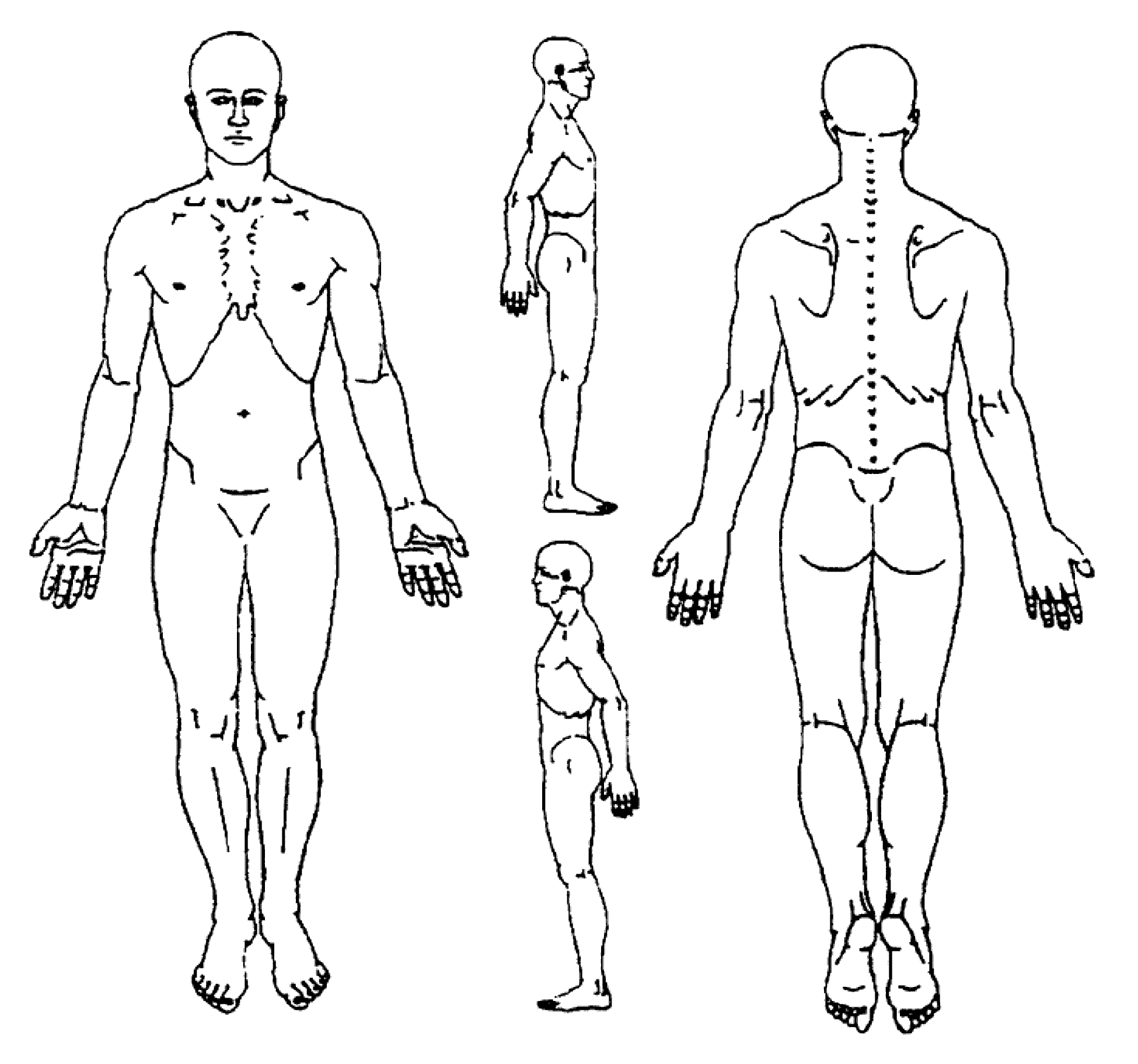 I have no pain until mile___ of a runPain is worst within hours after the runHow long does the pain last after running?How many years have you been running?Have you ever had a running related injury before? If so, please explain:_____________________________________________________________________How would you classify your level of running?RecreationalCompetitiveWhat is your typical race distance? 5k10k½ marathonMarathonUltramarathonTypical running surface?Road- flatRoad- hillyTrail- flatTrail- hillsTreadmillOther _________Current Running Mileage (ideal)Weekly Long Run DistanceAverage Pace  - minutes/mile (rangeDo you do speed work? Yes / NoDo you do hill work? Yes / NoDo you regular strength training? Yes / NoAre you comfortable on a treadmill? Yes / No?Please list other sports  / fitness activities: _______________________________________Running shoe brand / model: Shoe age: Do you wear orthotics? (If yes, are they custom or generic?)What is your occupation? How would you describe level of activity / positions required by your job?Mostly sittingStanding / light activity on feet Moderate to heavy activity Have you ever had a stress fracture? Yes / NoDo you worry about your weight or body composition? Yes / NoDo you limit or carefully control foods that you eat? Yes / NoIf appropriate, is menstruation regular or irregular? Yes / NoHow did you hear about Sapphire Physical Therapy?  Please check all that apply.Doctor recommendation	_____Friend recommendation	_____Saw sign			_____Internet search		_____Website			_____Location			_____Prior patient		_____Newspaper Ad		_____     Phone Book	          _____	     Other                            _____     Please explain: